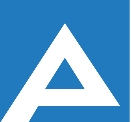 Agenţia Naţională pentru Ocuparea Forţei de MuncăCOMISIA DE CONCURS Lista candidaţilor care au promovat concursul pentru ocuparea funcţiilor publice vacante (26.11.2021)  Nr. d/oNume, PrenumeLocul pe care s-a plasat candidatulSpecialist principal, DOFM Ștefan VodăSpecialist principal, DOFM Ștefan VodăSpecialist principal, DOFM Ștefan Vodă1.Cealîc LudmilaI